TermDefinitionExamplesubtraction, subtract, minus, take awayTo subtract a quantity from another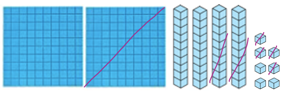 How many are left/ left over?Amount left after an amount has been taken away.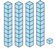 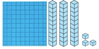 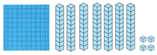 How many more?How many more in the greater amount825 > 719           (825 – 719 = 106)825 is 106 more than 719How much less/ fewer is?How many less in the smaller amount.181 < 325            (325 – 181 = 144)181 is 144 more than 325Difference betweenThe amount between the two amounts.Difference between 123 and 145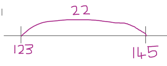                     is 22Difference between halfWhat is the difference between half of a number and half of a numberHalf of 526 = 263. Half of 392 = 196263 – 196 = 67TermDefinitionDefinitionExample= equalsExactly the same amount or valueExactly the same amount or value400 + 50 + 9 = 459tens boundary, hundreds boundaryWhen numbers jump over the multiple of ten or one hundredWhen numbers jump over the multiple of ten or one hundred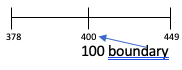 InverseReverses the functionSubtraction reverses additionReverses the functionSubtraction reverses addition164 + 34 = 198     198 – 34 = 164                               198 – 164 = 34exchangeBreaking down hundreds or tens to a lower value e.g.1 ten = 10 ones, 1 hundred = 10 tensBreaking down hundreds or tens to a lower value e.g.1 ten = 10 ones, 1 hundred = 10 tens              = 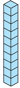 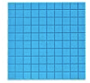 Carried digitsA digit that is carried from one column value to one of a different valueA digit that is carried from one column value to one of a different value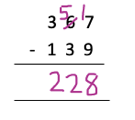 Instructional VocabularyInstructional VocabularyInstructional VocabularyInstructional VocabularyPut, place, arrangePut, place, arrangeadjustadjustChange, change over adjustingChange, change over adjustingSplit, separateSplit, separateFluency of 2-digit – 2-digit numbersAble to subtract 2 two-digit numbers together with rapid recall.96 – 42 = 54         52 – 36 = 16Subtract multiples of 10, 100,1000 and tenths76,636 – 37,435 = 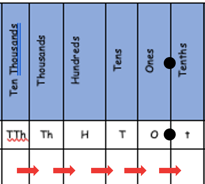 Count back in thousands,hundreds,tens, ones and tenths.76,636 – 37,435 = Count back in thousands,hundreds,tens, ones and tenths.Difference between Difference between 4362 – 3146 = 1216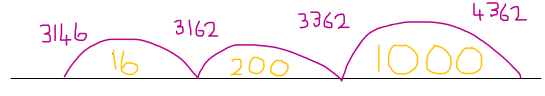 Use number facts, bridging and place value36,925 – 15,825 =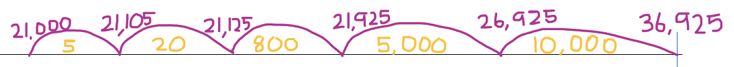 36,925 – 15,825 =Partition the second number to subtract Adjust numbers to subtract number35, 627 – 23,412 = (23,412 near multiple is 23,400 + 12)35,627 – 23,400 = 12,227 – 12 = 12,21535,627 – 13,400 = 12,21512,645 – 3,954 = (3,954 near multiple is 4,000 - 46)12,645 – 4,000 = 8,6458,645 + 46 = 8,691